. . . . . . . . . . . . . . . . . . . . . . . . . . . . . . . . . . . . . . . . . . . . . . . . . . . .                 Racibórz,   . . . . . . . . . . . . . . . . . . . . . .                                 Tytuł (stopień) naukowy, imię i nazwisko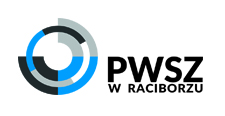 . . . . . . . . . . . . . . . . . . . . . . . . .  . . . . . . . . . . . . . . . . . . . . . . . . .                                                                               Kierunek WNIOSEKo zgodę na wyjazd służbowyProszę o wyrażenie zgody na wyjazd służbowy w celu   . . . . . . . . . . . . . . . . . . . . . . . . . . . . . . . . . . . . . . . . . . . . . .. . . . . . . . . . . . . . . . . . . . . . . . . . . . . . . . . . . . . . . . . . . . . . . . . . . . . . . . . . . . . . . . . . . . . . . . . . . . . . . . . . . . . . . . . . podać cel wyjazdu, np. udział w konferencji naukowejOrganizator, miejscowość   . . . . . . . . . . . . . . . . . . . . . . . . . . . . . . . . . . . . . . . . . . . . . . . . . . . . . . . . . . . . . . . . . . . . .Temat wystąpienia (referat, porter, sesja plakatowa)   . . . . . . . . . . . . . . . . . . . . . . . . . . . . . . . . . . . . . . . . . . . . . . . .. . . . . . . . . . . . . . . . . . . . . . . . . . . . . . . . . . . . . . . . . . . . . . . . . . . . . . . . . . . . . . . . . . . . . . . . . . . . . . . . . . . . . . . . . . Termin   . . . . . . . . . . . . . . . . . . . . . . . . . . . . . . . . . . . . . . . . . . . . . . . . . . . . . . . . . . . . . . . . . . . . . . . . . . . . . . . . . . . .Przewidywane wydatki:a.  koszty przejazdu (PKP, PKS, inne)   	. . . . . . . . . . . . . . . . . . . . . . . . . . . . . . . . . . . . . . . . . . . . . . . .b.  podróż własnym samochodem   		. . . . . . . . . . . . . . . . . . . . . . . . . . . . . . . . . . . . . . . . . . . . . . . .c.  dieta pobytowa/podróżna   		. . . . . . . . . . . . . . . . . . . . . . . . . . . . . . . . . . . . . . . . . . . . . . . .d.  ryczałt hotelowy   			. . . . . . . . . . . . . . . . . . . . . . . . . . . . . . . . . . . . . . . . . . . . . . . .e.  koszty dodatkowe   			. . . . . . . . . . . . . . . . . . . . . . . . . . . . . . . . . . . . . . . . . . . . . . . .Razem przewidywane koszty   		. . . . . . . . . . . . . . . . . . . . . . . . . . . . . . . . . . . . . . . . . . . . . . . .W czasie wyjazdu swoje zajęcia dydaktyczne    . . . . . . . . . . . . . . . . . . . . . . . . . . . . . . . . . . . . . . . . . . . . . . . . . . . . .. . . . . . . . . . . . . . . . . . . . . . . . . . . . . . . . . . . . . . . . . . . . . . . . . . . . . . . . . . . . . . . . . . . . . . . . . . . . . . . . . . . . . . . . . . . . . . . . . . . . . . . . . . . . . . . . . . . . . . . . . . . . . . . . . . . . . . . . . . . . . . . . . . . . . . . . . . . . . . . . . . . . . . . . . . . . . . . . . . . . . . . . . . . . . . . . . . . . . . . . . . . . .                                                                         . . . . . . . . . . . . . . . . . . . . . . . . . . . .                                        data                                                                                                                                                                podpis wnioskodawcy––––––––––––––––––––––––––––––––––––––––––––––––––––––––––––––––––––––––––––––––––––––––––Akceptacja wyjazdu, propozycja pokrycia kosztów wyjazdu oraz realizacji godzin dydaktycznych. . . . . . . . . . . . . . . . . . . . . . . . . . . . . . . . . . . . . . . . . . . . . . . . . . . . . . . . . . . . . . . . . . . . . . . . . . . . . . . . . . . . . . . . . . . . . . . . . . . . . . . . . . . . . . . . . . . . . . . . . . . . . . . . . . . . . . . . . . . . . . . . . . . . . . . . . . . . . . . . . . . . . . . . . . . . . . . . . . . . . . . . . . . . . . . . . . . . . . . . . . . . .                                                                         . . . . . . . . . . . . . . . . . . . . . . . . . . . .                                        data                                                                                                                                                                    dyrektor instytutu––––––––––––––––––––––––––––––––––––––––––––––––––––––––––––––––––––––––––––––––––––––––––Potwierdzenie posiadania środków pieniężnych na wyjazd. . . . . . . . . . . . . . . . . . . . . . . . .                                                                         . . . . . . . . . . . . . . . . . . . . . . . . . . . .                                        data                                                                                                                                                                           kwestor––––––––––––––––––––––––––––––––––––––––––––––––––––––––––––––––––––––––––––––––––––––––––Wyrażam zgodę na wyjazd oraz na pokrycie projektowanych wydatków związanych z podróżą służbową.. . . . . . . . . . . . . . . . . . . . . . . . .                                                                         . . . . . . . . . . . . . . . . . . . . . . . . . . . .                                        data                                                                                                                                                                         prorektor                                                                                                                      Racibórz,   . . . . . . . . . . . . . . . . . . . . . .. . . . . . . . . . . . . . . . . . . . . . . . . . . . . . . . . . . . . . . . . . . . . . . . . . . .                                             stempel jednostki wnioskującej wyjazdWNIOSEKna wyjazd służbowy za granicęImię i nazwisko, stopień naukowy osoby wyjeżdżającej   . . . . . . . . . . . . . . . . . . . . . . . . . . . . . . . . . . . . . . . . . . . . . .. . . . . . . . . . . . . . . . . . . . . . . . . . . . . . . . . . . . . . . . . . . . . . . . . . . . . . . . . . . . . . . . . . . . . . . . . . . . . . . . . . . . . . . . . . Cel wyjazdu (w przypadku wyjazdu na konferencję należy podać tytuł wystąpienia)   . . . . . . . . . . . . . . . . . . . . . . . . . . . . . . . . . . . . . . . . . . . . . . . . . . . . . . . . . . . . . . . . . . . . . . . . . . . . . . . . . . . . . . . . . . . . . . . . . . . . . . . . . . . . . . . . . . . . . . . . . . . . . . . . . . . . . . . . . . . . . . . . . . . . . . . . . . . . . . . . . . . . . . . . . . . . . . . . . . . . . . . . . . . . . . . . . . . . . . . . . . . . . . . . . . . . . . . . . . . . . . . . . . . . . . . . . . . . . . . . . . . . . . . . . . . . . . . . . . . . . . . . . . . . . . . . . . . . . . . . . . . . . . . . . . . . . . . . . . . . . . . . . . . . . . . . . . . . . . . . . . . . . . . . . . . . . . . . . . . . . . . . . . . . . . . . . . . . . . . . Kraj   . . . . . . . . . . . . . . . . . . . . . . . . . . . . . . . . . . . . .   Miejscowość   . . . . . . . . . . . . . . . . . . . . . . . . . . . . . . . . . . . .Termin wyjazdu   . . . . . . . . . . . . . . . . . . . . . . . . . . .    Termin powrotu   . . . . . . . . . . . . . . . . . . . . . . . . . . . . . . . . . .Przewidywane wydatki:- dieta podróżna (nie przysługuje w przypadku podróży samochodem)   	. . . . . . . . . . . . . . . . . . . .- ilość diet pobytowych (do wypłaty)   					. . . . . . . . . . . . . . . . . . . .- ilość diet lub ryczałtów hotelowych - podkreślić właściwe (do wypłaty)   	. . . . . . . . . . . . . . . . . . . .- koszty dodatkowe (do wypłaty)   						. . . . . . . . . . . . . . . . . . . .- przewidywany koszt przejazdu, proponowany środek lokomocji   		. . . . . . . . . . . . . . . . . . . .. . . . . . . . . . . . . . . . . . . . . . . . .                                                                         . . . . . . . . . . . . . . . . . . . . . . . . . . . .                                        data                                                                                                                                                                podpis osoby wyjeżdżającej––––––––––––––––––––––––––––––––––––––––––––––––––––––––––––––––––––––––––––––––––––––––––Akceptacja wyjazdu i propozycja pokrycia kosztów wyjazdu . . . . . . . . . . . . . . . . . . . . . . . . . . . . . . . . . . . . . . . . . . . . . . . . . . . . . . . . . . . . . . . . . . . . . . . . . . . . . . . . . . . . . . . . . . . . . . . . . . . . . . . . . . . . . . . . . . . . . . . . . . . . . . . . . . . . . . . . . . . . . . . . . . . . . . . . . . . . . . . . . . . . . . . . . . . . . . . . . . . . . . . . . . . . . . . . . . . . . . . . . . . . .                                                                         . . . . . . . . . . . . . . . . . . . . . . . . . . . .                                        data                                                                                                                                                                    dyrektor instytutu––––––––––––––––––––––––––––––––––––––––––––––––––––––––––––––––––––––––––––––––––––––––––Potwierdzenie posiadania środków pieniężnych na wyjazd. . . . . . . . . . . . . . . . . . . . . . . . .                                                                         . . . . . . . . . . . . . . . . . . . . . . . . . . . .                                        data                                                                                                                                                                           kwestor––––––––––––––––––––––––––––––––––––––––––––––––––––––––––––––––––––––––––––––––––––––––––Decyzja zatwierdzającego wyjazd. . . . . . . . . . . . . . . . . . . . . . . . . . . . . . . . . . . . . . . . . . . . . . . . . . . . . . . . . . . . . . . . . . . . . . . . . . . . . . . . . . . . . . . . . . . . . . . . . . . . . . . . . . . . . . . . . . .                                                                         . . . . . . . . . . . . . . . . . . . . . . . . . . . .                                        data                                                                                                                                                                         prorektor. . . . . . . . . . . . . . . . . . . . . . . . . . . . . . . . . . . . . . . . . . . . . . . . . . . .                 Racibórz,   . . . . . . . . . . . . . . . . . . . . . .                                 Tytuł (stopień) naukowy, imię i nazwisko. . . . . . . . . . . . . . . . . . . . . . . . . . . . . . . . . . . . . . . . . . . . . . . . . . . .                 SPRAWOZDANIEz wyjazdu służbowego1. W dniach    . . . . . . . . . . . . . . . . . . . . . . . . . . . . . . . . .   uczestniczyłam(em) w   . . . . . . . . . . . . . . . . . . . . . . . . . .. . . . . . . . . . . . . . . . . . . . . . . . . . . . . . . . . . . . . . . . . . . . . . . . . . . . . . . . . . . . . . . . . . . . . . . . . . . . . . . . . . . . . . . . . . 2. Miejsce pobytu i instytucja   . . . . . . . . . . . . . . . . . . . . . . . . . . . . . . . . . . . . . . . . . . . . . . . . . . . . . . . . . . . . . . . . . . . . . . . . . . . . . . . . . . . . . . . . . . . . . . . . . . . . . . . . . . . . . . . . . . . . . . . . . . . . . . . . . . . . . . . . . . . . . . . . . . . . . . . . . . . . . . . . . . . . . . . . . . . . . . . . . . . . . . . . . . . . . . . . . . . . . . . . . . . . . . . . . . . . . . . . . . . . . . . . . . . . . . . . . . . . . . . . . . . . . . 3. Data:a.  wyjazdu   . . . . . . . . . . . . . . . . . . . . . . . . . . . . . . . .b.  powrotu   . . . . . . . . . . . . . . . . . . . . . . . . . . . . . . . .4. Podstawa finansowania podróży służbowej   . . . . . . . . . . . . . . . . . . . . . . . . . . . . . . . . . . . . . . . . . . . . . . . . . . . . .. . . . . . . . . . . . . . . . . . . . . . . . . . . . . . . . . . . . . . . . . . . . . . . . . . . . . . . . . . . . . . . . . . . . . . . . . . . . . . . . . . . . . . . . . . . . . . . . . . . . . . . . . . . . . . . . . . . . . . . . . . . . . . . . . . . . . . . . . . . . . . . . . . . . . . . . . . . . . . . . . . . . . . . . . . . . . . . . . . . . 5. Cel wyjazdu   . . . . . . . . . . . . . . . . . . . . . . . . . . . . . . . . . . . . . . . . . . . . . . . . . . . . . . . . . . . . . . . . . . . . . . . . . . . . . . . . . . . . . . . . . . . . . . . . . . . . . . . . . . . . . . . . . . . . . . . . . . . . . . . . . . . . . . . . . . . . . . . . . . . . . . . . . . . . . . . . . . . . . . . . . . . . . . . . . . . . . . . . . . . . . . . . . . . . . . . . . . . . . . . . . . . . . . . . . . . . . . . . . . . . . . . . . . . . . . . . . . . . . . . . . . . . . . . . . . . . . . . . . . . . . . . . . . . . . . . . . . . . . . . . . . . . . . . . . . . . . . . . . . . . . . . . . . . . . . . . . . . . . . . . . . . . . . . . . . . . . . . . . . . 6. Wynik wyjazdu   . . . . . . . . . . . . . . . . . . . . . . . . . . . . . . . . . . . . . . . . . . . . . . . . . . . . . . . . . . . . . . . . . . . . . . . . . . . . . . . . . . . . . . . . . . . . . . . . . . . . . . . . . . . . . . . . . . . . . . . . . . . . . . . . . . . . . . . . . . . . . . . . . . . . . . . . . . . . . . . . . . . . . . . . . . . . . . . . . . . . . . . . . . . . . . . . . . . . . . . . . . . . . . . . . . . . . . . . . . . . . . . . . . . . . . . . . . . . . . . . . . . . . . . . . . . . . . . . . . . . . . . . . . . . . . . . . . . . . . . . . . . . . . . . . . . . . . . . . . . . . . . . . . . . . . . . . . . . . . . . . . . . . . . . . . . . . . . . . . . . . . . . . . . . . . . . . . . . . . . . . . . . . . . . . . . . . . . . . . . . . . . . . . . . . . . . . . . . . . . . . . . . . . . . . . . . . . . . . . . . . . . . . . . . . . . . . . . . . . . . . . . . . . . . . . . . . . . . . . . . . . . . . . . . . . . . . . . . . . . . . . . . . . . . . . . . . . . . . . . . . . . . . . . . . . . . . . . . . . . . . . . . . . . . . . . . . . . . . . . . . . . . . . . . . . . . . . . . . . . . . . . . . . . . . . . . . . . . . . . . . . . . . . . . . . . . . . . . . . . . . . . . . . . . . . . . . . . . . . . . . . . . . . . . . . . . . . . . . . . . . . . . . . . . . . . . . . . . . . . . . . . . . . . . . . . . . . . . . . . . . . . . . . . . . . . . . . . . . . . . . . . . .                                                                                                                         . . . . . . . . . . . . . . . . . . . . . . . . . . . . . . .                                                                                                                                                                                               podpis osoby sporządzającej sprawozdanie